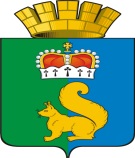 ПОСТАНОВЛЕНИЕАДМИНИСТРАЦИИ ГАРИНСКОГО ГОРОДСКОГО ОКРУГАОб утверждении Программы комплексного развития социальной инфраструктуры Гаринского городского округа на 2019-2030 годыВ соответствии с Федеральным законом от 06 октября 2003 года № 131-ФЗ «Об общих принципах организации местного самоуправления в Российской Федерации», Федеральный закон от 29 декабря 2014 года № 456-ФЗ «О внесении изменений в Градостроительный кодекс Российской Федерации и отдельные законодательные акты Российской Федерации», постановлением Правительства Российской Федерации от 01.10.2015 № 1050 «Об утверждении требований к программам комплексного развития социальной инфраструктуры поселений, городских округов», постановлением Правительства Свердловской области от 15.10.2010 № 380-ПП «Об утверждении нормативов градостроительного проектирования Свердловской области», руководствуясь Уставом Гаринского городского округаПОСТАНОВЛЯЮ:Утвердить Программу комплексного развития социальной инфраструктуры Гаринского городского округа на 2019-2030 годы (прилагается).Настоящее постановление опубликовать (обнародовать).Контроль за исполнением настоящего постановления возложить на заместителя главы администрации Гаринского городского округа                             В.В. Коробейникова. ГлаваГаринского городского округаУТВЕРЖДЕНАпостановлением администрацииГаринского городского округаот 01.10.2019 г. № 413«Об утверждении программы комплексного развития социальной инфраструктуры Гаринского городского округа»Программакомплексного развития
социальной инфраструктурыГаринского городского округана 2019 - 2030 годыПАСПОРТПрограммы комплексного развития социальной инфраструктуры
Гаринского городского округа на 2019 - 2030 годыВВЕДЕНИЕПрограмма комплексного развития социальной инфраструктуры Гаринского городского округа на 2019-2030 годы (далее - Программа) устанавливает перечень мероприятий по проектированию, строительству, реконструкции объектов социальной инфраструктуры округа.Программа разработана в соответствии с Федеральным законом от 06 октября 2003 года № 131-ФЗ «Об общих принципах организации местного самоуправления в Российской Федерации», Федеральным законом от 29 декабря 2014 года № 456-ФЗ «О внесении изменений в Градостроительный кодекс Российской Федерации и отдельные законодательные акты Российской Федерации», постановлением Правительства Российской Федерации от 01.10.2015 № 1050 «Об утверждении требований к программам комплексного развития социальной инфраструктуры поселений, городских округов», постановлением Правительства Свердловской области от 15.03.2010 № 380-ПП «Об утверждении нормативов градостроительного проектирования Свердловской области».Программа определяет основные направления развития объектов образования, здравоохранения, физической культуры, массового спорта, и культуры. Данная Программа ориентирована на устойчивое развитие Гаринского городского округа и в полной мере соответствует государственной политике реформирования социального комплекса Российской Федерации. Предусмотренное Программой развитие объектов социальной инфраструктуры городского округа позволит обеспечить потребность населения в социальных услугах и развитие инфраструктуры социального обслуживания в соответствии с Генеральным планом Гаринского городского округа. Характеристика социальной инфраструктуры является основной входной информацией, используемой для целей расчета бюджетной потребности.Основные составляющие характеристики - численность населения, обучающихся, воспитанников, обслуживаемых, занимаемая площадь и уровень ее благоустройства. Характеристики формируются в разрезе отраслей, типов и видов учреждений отрасли.Прогнозирование развития социальной инфраструктуры опирается на анализ демографической ситуации на территории, процессов рождаемости и смертности, миграции населения, анализ структуры населения, поскольку основная цель социальной инфраструктуры - удовлетворение потребностей населения.Программой установлен перечень мероприятий, которые предусмотрены государственными и муниципальными программами, договорами о развитии застроенных территорий, договорами о комплексном освоении территорий, иными инвестиционными программами и договорами, предусматривающими обязательства застройщиков по завершению в установленные сроки мероприятий по проектированию, строительству, реконструкции объектов социальной инфраструктуры.Таким образом, Программа является прогнозно-плановым документом, во-первых, формулирующим и увязывающим по срокам, финансовым, трудовым, материальным и прочим ресурсам реализацию стратегических приоритетов Гаринского городского округа, во-вторых, формирующим плановую основу взаимодействия членов местного сообщества, обеспечивающего и реализацию стратегических приоритетов, и текущее сбалансированное функционирование экономического и социального секторов городского округа.Раздел 1. ХАРАКТЕРИСТИКА СУЩЕСТВУЮЩЕГО СОСТОЯНИЯ СОЦИАЛЬНОЙ ИНФРАСТРУКТУРЫ ГАРИНСКОГО ГОРОДСКОГО ОКРУГАГлава 1. Описание социально-экономического состояния Гаринского городского округаГаринский городской округ (далее - Гаринский ГО) расположен в северо-восточной части Свердловской области и граничит на севере с городским округом Пелым, на востоке – с Тюменской областью, на юго-востоке с Таборинским муниципальным районом, на юге с Муниципальным образованием «Махнёва», на юго-западе с Сосьвинским городским округом, на западе с Серовским городским округом и северо-западе с Ивдельским городским округом. Протяженность территории района с севера на юг – 263 км, с запада на восток – 128 км. Административный центр района – поселок городского типа Гари расположен в 520 км от областного центра г. Екатеринбурга. Расстояние до ближайшей железнодорожной станции Сосьва Новая – 55 км. Территориально Гаринский ГО относится к Северному управленческому округу. Количество населенных пунктов – 42.Площадь Гаринского ГО составляет 1 677 415 га, численность населения на 01.01.2018 года – 3986 человек.Гаринский городской округ  традиционно является  одним из  «лесных районов»  Свердловской области. Большая часть территории округа покрыта лесами. Площадь лесов Гаринского лесничества составляет 1553 тыс. гектаров, это более 92 % всей площади муниципального образования. Общий запас древесины – 129,2 млн. куб. м. Преобладающими породами деревьев являются лиственные. Особую ценность представляют кедровые леса, распространенные в верховьях рек Кондинки, Осья и по левобережью реки Лозьва.На территории Гаринского лесничества имеются особо охраняемые природные территории. Особо охраняемыми природными территориями являются: Василисина роща и Иванушкин сад, Лопатковский кедровник, вековые лиственницы в Ликинском лесничестве. Эти территории внесены в 2001 году в перечень особо охраняемых природных территорий, расположенных в Свердловской области.Также на территории округа располагаются два Государственных зоологических охотничьих заказника – «Гаринский» и «Пелымский». Организован ландшафтный заказник «Пелымский Туман» площадью 26996 га.В настоящее время на территории Гаринского городского округа  заготовкой и переработкой древесины занимаются 4 предприятия и 10 предпринимателей. В предприятиях ЛПК муниципального образования занято около 700 человек. При наличии сырьевой базы и стабильной работы предприятий количество рабочих занятых в ЛПК может увеличиться. Соответственно возрастет и сумма налогов во все уровни бюджета.Функции государственного лесного контроля и надзора на территории муниципального образования осуществляет ГУСО «Гаринское лесничество» в его состав входит шесть участковых лесничества: Гаринское, Крутореченское, Кузнецовское, Вагильское, Ликинское и Пелымское. ГУСО «Гаринское лесничество» занимается лесохозяйственными работами в лесах, ведет профилактику и борьбу с лесными пожарами. Предоставлением услуг в области лесного хозяйства на территории Гаринского городского округа также занимается Гаринское структурное производственное подразделение государственного унитарного предприятия Свердловской области «Лесохозяйственное производственное объединение».Лесные ресурсы при рациональном использовании и применении современных технологий лесозаготовок благоприятствуют развитию деревообрабатывающей промышленности в районе.Природно-ресурсный потенциал.Большая часть территории Гаринского ГО представляет собой значительно увлажненную низменную залесенную равнину в бассейне рек Пелым, Сосьва и Лозьва, впадающих в реку Тавда. По минерализации и химическому составу реки Лозьва, Пелым, Тавда, Сосьва могут служить источниками для производства водоснабжения и орошения. Вся речная сеть является частью Обь-Иртышского водного бассейна.На территории округа находятся 198 водоемов. Из них самые крупные в Свердловской области озера Большой Вагильский и Пелымский Туманы достигают площади 50 кв. км, озеро Русское – 21 кв. км. Средняя глубина озер 2-3 метра.Крупнейшие болота: Синтурское (48 тыс. га), Воробинское (35 тыс. га), Успинское (39 тыс. га), Горно-Синдейское (71 тыс. га).Полезные ископаемые.Государственным балансом запасов на территории Гаринского городского округа учтено Гаринское месторождение кирпичных глин (запасы – 161 тыс. куб. метров) и 14 месторождений торфа (суммарные запасы – 399,8 млн. тонн, в числе пригодные для производства топлива – 346,4 млн. тонн).Положение Гаринского городского округа в границах Западно-Сибирской низменности делает его перспективным на углероды – здесь находится единственное на северо-востоке Свердловской области Ереминское месторождение нефти с запасами 4,6 млн. тонн. Водоснабжение в Гаринском городском округе осуществляется за счет поверхностных водотоков и в незначительных объемах за счет подземных вод нижнеэоценового водоносного горизонта, извлекаемых водозаборными скважинами. Запасы подземных вод не утверждались.1.4.  Водные ресурсыБольшая часть территории Гаринского городского округа представляет собой значительно увлажненную низменную залесенную равнину в бассейне рек Пелым, Сосьва и Лозьва, впадающих в реку Тавда. По минерализации и химическому составу реки Лозьва, Пелым, Тавда, Сосьва могут служить источниками для производства водоснабжения и орошения. Вся речная сеть является частью Обь-Иртышского водного бассейна.На территории округа находятся 198 водоемов. Из них самые крупные в Свердловской области озера Большой Вагильский и Пелымский Туманы достигают площади 50 кв. км, озеро Русское – 21 кв. км. Средняя глубина озер 2-3 метра.Крупнейшие болота: Синтурское (48 тыс. га), Воробинское (35 тыс. га), Успинское (39 тыс. га), Горно-Синдейское (71 тыс. га).1.5. Природно – рекреационные ресурсыПриродные рекреационные ресурсы: леса, охотничьи хозяйства, особо охраняемые природные территории, акватории и поймы многочисленных рек и озер пригодны для развития активного и экологического туризма на территории Гаринского городского округа. Общая площадь водного фонда превышает 22,9 тыс. га и включает реки (Лозьва, Сосьва, Тавда, Пелым) и озера (Большой Вагильский Туман, Пелымский Туман, Русское, Синтур).1.6. Демографическая ситуация.Численность населения Гаринского городского округа на 1 января 2018 года составила 3986 человек (городское – 2117 чел., сельское – 1869 чел.). По отношению к показателю 2014 года численность сократилась на 7 %, городское население сократилось на 5%, сельское - на 9%.Демографическая ситуация характеризуется естественной убылью постоянного населения, стабильным оттоком и старением населения, на протяжении нескольких лет продолжается тенденция ежегодного снижения численности населения. Причиной оттока населения является вынужденная миграция населения в соседние территории в целях улучшения условий работы и жизни.Сокращение численности населения обусловлено ее естественной убылью, поскольку уровень смертности превышает уровень рождаемости. В городском округе  реализуется  План мероприятий по реализации 1 подэтапа третьего этапа (2016-2020 годы) Программы демографического развития Гаринского городского округа на период до 2025 года («Уральская семья»), утвержденный постановлением администрации Гаринского городского округа от 20.03.2017 № 62 и Комплексная программа «Повышение качества жизни населения Гаринского городского округа» на период до 2018 года («Новое качество жизни уральцев), утвержденная постановлением главы Гаринского городского округа 14.11.2014 № 477, где основной целью является  реализация приоритетных мер, направленных на стабилизацию демографической, экономической, социальной, экологической ситуации. 1.7. Занятость. В экономике городского округа с учетом малого предпринимательства занято 1819 чел. Численность занятых  в 2016 году увеличилась к 2014 году (1804 чел.) на 1 %.  На протяжении трех последних лет наблюдается тенденция снижения численности работающих на предприятиях. Среднесписочная численность работников, работающих в крупных и средних организациях городского округа, составила 1819 человек. К показателю 2014 года численность увеличилась на 1%. Сохранилась численность работников в обрабатывающем производстве, здравоохранении, культуре, образовании.Численность безработных граждан с 2014 года по 2016 год - ежегодно увеличивалась. С 2016 по 2018 год - ежегодно численность безработных граждан сокращалась. По состоянию на 1 января 2019 года численность безработных составила 81 человек, к показателю 2018 года численность безработных увеличилась на 4% (78 чел.).В городском округе реализуется Программа содействия занятости населения, мероприятия по содействию занятости населения помогают сохранить стабильность на рынке труда, уменьшить социальную напряженность в обществе, поддержать доходы безработных граждан в период активного поиска работы.В Центр занятости за содействием в поиске подходящей работы обратилось: за 2016 год – 346 чел., из них трудоустроено - 260 чел., за 2017 год – 292 чел., из них трудоустроено - 249 чел., за 2018 год – 385 чел., из них трудоустроено – 207 чел.В Центре занятости, совместно с работодателями и безработными регулярно проводится ярмарка вакансий и учебных рабочих мест, профессиональное обучение и психологическая поддержка безработных граждан.Основными проблемами развития кадрового потенциала городского округа является снижение численности трудовых ресурсов, старение населения и дисбаланс профессионально-квалификационной системе спроса и предложения на рабочую силу. Численность населения Гаринского городского округа и его структураТаблица 1Развитие экономического сектора Гаринского ГО направлено на повышение качества жизни населения, сохранение и увеличение численности населения Гаринского ГО, создание условий для привлекательного и комфортного проживания в городском округе. К 2035 году на территории Гаринского ГО должны заработать проекты, которые могут оказать существенное влияние на социально-экономическое развитие Гаринского ГО, сохранение и увеличение численности населения округа.Глава 2. Технико-экономические параметры существующих объектовсоциальной инфраструктуры Гаринского городского округаСоциальная инфраструктура - система необходимых для жизнеобеспечения человека объектов, коммуникаций, а также предприятий, учреждений и организаций, оказывающих социальные и коммунально-бытовые услуги населению, органов управления и кадров, деятельность которых направлена на удовлетворение общественных потребностей граждан, соответствующих установленным показателям качества жизни.Образование.Образование является одним из ключевых подразделений социальной инфраструктуры любого муниципального образования. Основными ее составляющими являются детские дошкольные учреждения, общеобразовательные учреждения, учреждения дополнительного образования.Муниципальная система образования Гаринского ГО представлена 4 учреждениями (данные на 01.09.2019), подведомственными Муниципальному казенному учреждению «Информационно-методический центр» Гаринского ГО.Все образовательные учреждения имеют лицензию на право ведения образовательной деятельности, лицензии являются бессрочными.В системе дошкольного образования 1 муниципальное дошкольное образовательное учреждение - юридическое лицо (25 % от общего количества учреждений системы образования Гаринского ГО) с филиалом в селе Андрюшино Гаринского района.Административно-хозяйственная форма деятельности дошкольного учреждения - бюджетное учреждение.Дошкольное учреждение Гаринского ГО функционируют в режиме работы 10,5 часов, пять дней в неделю.Общая мощность объектов в детских садах Гаринского ГО составляет 166 мест, 30 мест для детей в возрасте от 1,5 до 2 лет, 36 мест для детей с 2 до 3 лет, 100 мест для детей с 3 до 7 лет.Численность воспитанников на 01.09.2019 составила 143 человека.Технико-экономические параметры детских дошкольных учрежденийГаринского ГОТаблица 2Из таблицы № 2 можно сделать вывод, что обеспеченность дошкольных образовательных учреждений в Гаринском ГО находится на высоком уровне. В соответствии с Санитарно-эпидемиологическими правилами и нормативами СанПиН 2.4.1.3049-13 «Санитарно-эпидемиологические требования к устройству, содержанию и организации режима работы дошкольных образовательных организаций», утвержденными постановлением Главного государственного санитарного врача Российской Федерации от 15 мая 2013 года № 26, в соответствии с нормами обеспеченности населения услугами дошкольных образовательных учреждений, проектной мощности достаточно для обеспечения населения местами в детских дошкольных учреждениях Гаринского ГО. Необходимости в реконструкции, модернизации и строительства детских садов в Гаринском ГО не имеется.Система муниципальных общеобразовательных учреждений Гаринского ГО, реализующих программы начального общего, основного общего, среднего общего образования по состоянию на 01.09.2019 представлена 2 общеобразовательными учреждениями (50% от общего количества учреждений системы образования Гаринского ГО).Из 2 школ 1 школа расположена в п.г.т. Гари и 1 расположена в сельской местности. Подвоз обучающихся сельских школ осуществляется школьными автобусами.Технико-экономические параметры общеобразовательных учрежденийГаринского ГОТаблица 3Общеобразовательные учреждения района на начало 2019/2020 ученого года работают в одну смену.Муниципальному казенному учреждению «Информационно-методический центр» Гаринского городского округа подведомственно 1 учреждение дополнительного образования (25 % от общего количества учреждений системы образования Гаринского ГО) - МКОУ ДО Дом детского творчества с отделением детско юношеская спортивная школа. В МКОУ ДО Дом детского творчества реализовываются программы дополнительного образования по пяти направленностям:-художественно-эстетическая: 9 образовательных программ («Хореография»; «Тестопластика»; «Театр мод»; «Волшебный лоскут»; «Театр Би-ба-бо», «Бисерок», «Пестрые нити», «Юный художник», «Юный артист»);- туристко- краеведческая: 1 образовательная программа («Музейное дело»);- научно-техническая: 2 образовательных программы («Моделирование из спичек», «Конструирование из бросового материала»);- социально-педагогическая: 6 образовательных программ «Парикмахерское дело», «Детская газета», «Интеллектуальная игра», «Безопасность жизнедеятельности», «Кулинария», «Юный шоумен»);- культурологическая: 1 образовательная программа («Фольклор»). Набор образовательных программ способствует свободному выбору ребенком сфер и видов деятельности с ориентацией на его личностные интересы, потребности и способности. Каждому обучающемуся предоставлена возможность свободного самоопределения и самореализации. Таким образом: МКОУ ДОД Дом детского творчества образовательная деятельность организована по 19 образовательным программам. В 2014 году введены новые образовательные программы: парикмахерское искусство, безопасность жизнедеятельности.В 2018-2019 учебном году в Доме детского творчества функционировало 47 творческих объединений с охватом 259 обучающихся:	Из них: мальчиков – 89 чел., девочек – 172 чел.Возрастной состав обучающихся  Возрастной состав от 5 до 10 лет в учреждении преобладает, количество детей среднего звена стабильно, увеличение старшего звена не наблюдается.Наполняемость учебных групп и сохранность контингента составляет на начало учебного года и на конец – 259 человека. Сохранность -100%.2.1.3. КультураГлавной целью отрасли культуры на территории Гаринского ГО является реализация государственной культурной политики, обеспечивающей свободный доступ граждан к культурным ценностям, свободу творчества и участия в культурной жизни.На территории Гаринского ГО действует 1 учреждение культуры - Муниципальное казенное учреждение культуры «Культурно-досуговый центр» Гаринского городского округа.В состав Муниципального казенного учреждения культуры «Культурно-досуговый центр» Гаринского городского округа входит 4 сельские библиотеки одна библиотека, расположенная в п.г.т. Гари «Центральная районная библиотека» с 6 филиалами, расположенными на территории городского округа и одна детская библиотека.Одиннадцать сельских клубов (дома культуры, сельские клубы), а также Гаринский краеведческий музей входит в состав Муниципального казенного учреждения культуры «Культурно-досуговый центр» Гаринского городского округа.Таблица 4Технико-экономические параметры учреждений культурыГаринского ГОТаблица 5Перечень объектов культурного наследия на территории Гаринского ГОСогласно Федеральному закону от 25 июня 2002 года № 73 «Об объектах культурного наследия (памятниках истории и культуры) народов Российской Федерации», функции по сохранению, использованию и популяризации объектов культурного наследия (памятников истории и культуры), находящихся в собственности городского округа, охране объектов культурного наследия (памятников истории и культуры) местного (муниципального) значения, расположенных на территории городского округа возложены на органы местного самоуправления.Обеспеченность населения учреждениями культуры соответствует нормативным рекомендациям (постановление Правительства Свердловской области от 29 декабря 2017 года № 1039-ПП). При этом наблюдается высокий износ зданий и материально-технической базы клубов. Так же проблемой Гаринского ГО на сегодня является отсутствие кинотеатров.Ввиду недостаточного финансирования в целом отрасли культуры наблюдаются следующие проблемы:Здания учреждений культуры требуют текущих и капитальных ремонтов, а также замены действующих инженерных сетей и коммуникаций;Устаревшие материально-технические ресурсы учреждений;2.1.4. Физическая культура и спорт.В Гаринском ГО создана достаточно развитая система физической культуры и спорта, которая призвана обеспечить условия для активного отдыха и занятий физической культурой и спортом всех возрастных групп и категорий граждан, формирования потребности в здоровом образе жизни, и увеличение числа жителей, систематически занимающихся физической культурой и спортом.Гаринский ГО по основным показателям развития физической культуры и спорта показывает стабильные результаты. Но, вместе с тем существует негативная тенденция, обусловленная несоответствием уровня существующей спортивной инфраструктуры стоящим перед нами современным задачам развития.Наличие современных спортивных сооружений является наиболее значимым показателем развития отрасли и необходимым условием увеличения численности населения, систематически занимающегося физической культурой и спортом.Таблица 6Технико-экономические параметры учреждений физической культуры и спортаГаринского ГОКак видно из приведенной выше таблицы, население Гаринского ГО не в полной мере обеспеченно физкультурными и спортивными объектами. Также, следует отметить достаточно высокий уровень износа материальной базы сферы физической культуры и спорта.В целях создания максимально благоприятных условий для занятий физической культурой и спортом, популяризации здорового образа жизни, требуется реконструкция существующих объектов.Глава 3. Прогнозируемый спрос на услуги социальной инфраструктуры3.1. Градостроительство и жилищное строительство. В городском округе преобладает строительство двухквартирных домов и индивидуального жилья, в течение 2018 года введено – 674 кв. метров жилья. За 2018 год введено 674 кв.м. жилья, по отношению к 2017 году площадь введенного в эксплуатацию жилья уменьшилась в 1,5 раза. С 2014 года в городском округе действовала муниципальная программа «Доступное и комфортное жилье-гражданам России в Гаринском городском округе на 2015-2020 годы», утвержденная постановлением Главы Гаринского городского округа № 436 от 21.10.2014 года. С 2018 года в городском округе действует муниципальная программа «Доступное и комфортное жилье-гражданам России в Гаринском городском округе на 2019-2024 годы», утвержденная постановлением администрации Гаринского городского округа № 130 от 15.10.2018 года. Основной целью программы является создание условий для устойчивого, безопасного и комплексного развития территории городского округа в целях обеспечения благоприятной среды для проживания населения Гаринского ГО.Генеральный план Гаринского городского округа утвержден Решением Думы городского округа от 09.11.2010 № 290/39. Документы территориального планирования и градостроительного зонирования применительно к территориям населенных пунктов городского округа также утверждены Решениями Думы городского округа. По программе «Обеспечение жильем молодых семей городского округа»  за период 2017-2018 годы 2 молодые семьи получили свидетельства о праве на получение социальной выплаты для приобретения жилого помещения или строительства жилого дома. Глава 4. Оценка нормативно-правовой базы, необходимой для функционирования и развития социальной инфраструктурыГаринского городского округаГрадостроительный кодекс Российской Федерации»;Федеральный закон от 06 октября 2003 года № 131-ФЗ «Об общих принципах организации местного самоуправления в Российской Федерации»;Федеральный закон от 28 июня 2014 года № 172-ФЗ «О стратегическом планировании в Российской Федерации»;4. Генеральный план Гаринского городского округа утвержден решением Думы Гаринского ГО от 09.11.2010 № 290/39 «Об утверждении генерального плана Гаринского городского округа».    Сфера образования:Федеральный закон от 29 декабря 2012 года № 273-ФЗ «Об образовании в Российской Федерации», Федеральный закон от 24 июля 1998 года № 124-ФЗ «Об основных гарантиях прав ребенка в Российской Федерации»;Указ Президента Российской Федерации от 07 мая 2012 года № 597 «О мероприятиях по реализации государственной социальной политики»;Указ Президента Российской Федерации от 07 мая 2012 года № 599 «О мерах по реализации государственной политики в области образования и науки»;Закон Свердловской области от 15 июля 2013 года № 78-ОЗ «Об образовании в Свердловской области»;Постановление Правительства Свердловской области от 31 мая 2018 года № 351 -ПП «Об утверждении комплекса мероприятий, направленных на создание дополнительных мест для детей в возрасте от 2 месяцев до 3 лет в образовательных организациях, осуществляющих образовательную деятельность по образовательным программам дошкольного образования, в Свердловской области на 2018-2020 годы»;СанПиН 2.4.1.3049-13 «Санитарно-эпидемиологические требования к устройству, содержанию и организации режима работы дошкольных образовательных организаций»;СанПиН 2.4.2.2821-10 «Санитарно-эпидемиологические требования к условиям и организации обучения в общеобразовательных учреждениях»;СанПиН 2.4.2.3286-15 «Санитарно-эпидемиологические требования к условиям и организации обучения и воспитания в организациях, осуществляющих образовательную деятельность по адаптированным основным общеобразовательных программам для обучающихся с ограниченными возможностями здоровья»;СанПиН 2.4.4.3172-14 «Санитарно-эпидемиологические требования к устройству, содержанию и организации режима работы образовательных организаций дополнительного образования детей»;Муниципальная программа «Развитие системы образования в Гаринском городском округе на 2019 - 2024 годы», утверждена Постановлением администрации Гаринского ГО от 30.12.2013 № 424;Сфера культуры:Закон РФ от 9 октября 1992 года № 3612-1 «Основы законодательства Российской Федерации о культуре»;Указ Президента РФ от 24 декабря 2014 года № 808 «Об утверждении Основ государственной культурной политики»;Федеральный закон от 25 июня 2002 года № 73-ФЗ «Об объектах культурного наследия (памятниках истории и культуры) народов Российской Федерации»;Федеральный закон от 29 декабря 1994 года № 78-ФЗ «О библиотечном деле»;Постановление Правительства Свердловской области от 29 декабря 2017 года № 1039-ПП «Об утверждении методических рекомендаций по развитию сети организаций культуры и обеспеченности населения услугами организаций культуры в Свердловской области»;Муниципальная программа «Развитие культуры в Гаринском городском округе» на 2018-2024 годы, утвержденная постановлением администрации Гаринского ГО от 13.09.2018 № 70.Сфера физической культуры и спорта:Федеральный закон от 06 октября 2003 года № 131-ФЗ «Об общих принципах организации местного самоуправления в Российской Федерации»;Федеральный закон от 04 декабря 2007 года № 329-ФЗ «О физической культуре и спорте в Российской Федерации»;Муниципальная программа «Развитие физической культуры и спорта, формирование здорового образа жизни в Гаринском городском округе на 2019 – 2024 годы», утвержденная постановлением администрации Гаринского ГО от 13.09.2018 № 68.РАЗДЕЛ 2. ПРОГНОЗИРОВАНИЕ РАЗВИТИЯ СОЦИАЛЬНОЙ
ИНФРАСТРУКТУРЫ ГАРИНСКОГО ГОРОДСКОГО ОКРУГАГлава 5. Перечень мероприятий (инвестиционных проектов) по проектированию, строительству и реконструкции объектов социальной инфраструктуры Гаринского городского округа Программа является прогнозно-плановым документом, формулирующим и увязывающим по срокам, финансовым, трудовым, материальным и прочим ресурсам реализацию стратегических приоритетов Гаринского ГО, а также, формирующим плановую основу взаимодействия членов местного сообщества, обеспечивающего и реализацию стратегических приоритетов, и текущее сбалансированное функционирование экономического и социального секторов городского округа.Перечень мероприятий (инвестиционных проектов) по проектированию, строительству и реконструкции объектов социальной инфраструктуры Гаринского ГО учитывает планируемые мероприятия по реконструкции объектов социальной инфраструктуры федерального значения, регионального значения, местного значения, а также мероприятий, реализация которых предусмотрена по иным основаниям за счет внебюджетных источников. Цель мероприятий по развитию в рамках настоящего приоритетного направления: обеспечение широкого доступа всех социальных слоев населения к услугам объектов социальной сферы.Культура.В области культуры Гаринского ГО с целью обеспечения населения нормативными показателями обеспеченности объектами культуры предусмотрены следующие мероприятия.Таблица 7Перечень мероприятий (инвестиционных проектов) по реконструкции объектов социальной инфраструктуры Гаринского ГО в сфере культурыРеализация программных мероприятий позволит в полной мере обеспечить население объектами в сфере культуры и расширить возможность для культурно духовного развития жителей городского округа.Физическая культура и спорт.В сфере физической культуры и спорта Гаринского ГО с целью обеспечения населения нормативными показателями обеспеченности объектами физической культуры и спорта предусмотрены следующие мероприятия.Таблица 8Перечень мероприятий (инвестиционных проектов) по реконструкции объектов социальной инфраструктуры Гаринского ГО в сфере физической культуры и спортаРеализация программных мероприятий позволит обеспечить увеличение числа населения занимающихся спортом, путем увеличения современных специализированных объектов спорта в нормативном радиусе доступности таких учреждений и нормативным количеством мест.Глава 6. Оценка объемов и источников финансирования мероприятий (инвестиционных проектов) по проектированию, строительству и реконструкции объектов социальной инфраструктуры Гаринского городского округа6.1. В качестве источников финансирования в целях реализации Программы могут применяться следующие источники финансирования: бюджетные средства.Бюджетные средства включают следующие уровни бюджетов:Местный бюджет - бюджет муниципального образования Гаринского ГО. Объем капитальных вложений, требуемый для развития социальнойинфраструктуры Гаринского ГО, распределенный по источникам финансирования, представлен в Таблице 9.Всего инвестиций для модернизации и реконструкции объектов социальной инфраструктуры Гаринского ГО на 2019 - 2030 годы необходимо в размере 3804,5 тыс. руб., в т.ч. по сферам социальной инфраструктуры:культура – 3 млн. 599 тыс. руб. (94,6% от общего объема финансирования);физическая культура и спорт - 205,5 тыс. руб. (5,4% от общего объема финансирования).Таблица 9Объемы и источники финансирования инвестиционных проектов по  реконструкцииобъектов социальной инфраструктуры Гаринского ГО--Глава 7. Целевые индикаторы программы, включающиетехнико-экономические, финансовые и социально-экономические
показатели развития социальной инфраструктуры7.1. Основными факторами, определяющими направления разработки Программы,	являются тенденции	социально-экономического	развития,характеризующиеся созданием устойчивого рынка труда, увеличением численности населения, развитием рынка жилья, сфер обслуживания.Реализация Программы должна создать предпосылки для устойчивого развития Гаринского ГО. Реализация инвестиционных проектов заложит основы социальных условий для развития способностей каждого человека, они будут обеспечены за счет повышения качества и доступности социальных услуг, а именно образования, культуры и социального обеспечения для всех категорий жителей.Выполнение включенных в Программу организационных мероприятий и инвестиционных проектов, при условии разработки эффективных механизмов их реализации, позволит достичь целевых показателей программы комплексного развития социальной инфраструктуры на расчетный срок. Достижение целевых индикаторов в результате реализации программы комплексного развития характеризует будущую модель социальной инфраструктуры Гаринского ГО.Целевые индикаторы и показатели программы представлены в Таблице 10.Таблица 10Целевые индикаторы программы развития социальной инфраструктуры Гаринского ГОГлава 8. Оценка эффективности мероприятий, включенных впрограмму8.1. Программа комплексного развития социальной инфраструктуры Гаринского городского округа на 2019-2030 годы разработана в целях обеспечения пространственного развития территории, соответствующего качеству жизни населения, предусмотренному документами социально-экономического развития округа, определяющими и содержащими цели и задачи социально экономического развития территории.Оценка эффективности мероприятий Программы включает оценку социально-экономической эффективности, а также оценку соответствия местным нормативам градостроительного проектирования Гаринского ГО. Местные нормативы градостроительного проектирования Гаринского ГО позволяют обеспечить согласованность решений и показателей развития территории, устанавливаемых в документах социально-экономического развития и территориального планирования.Оценка социально-экономической эффективности мероприятий выражается:в улучшении условий жизни населения Гаринского ГО;в повышении уровня комфорта жизни за счет обеспеченности граждан услугами здравоохранения, образования, культуры, физической культуры и спорта в необходимом объеме;в повышении доступности объектов социальной инфраструктуры для населения Гаринского ГО.Оценка эффективности реализации Программы осуществляется по итогам ежегодного выполнения Программы ответственными исполнителями.Целью и задачами оценки эффективности реализации Программы являются: выявление соответствия выполнения программных мероприятий (инвестиционных проектов) по проектированию, строительству и реконструкции объектов социальной инфраструктуры, установленным в Программе параметрам и нормативам градостроительного проектирования, своевременное выявление и корректировка отклонений от утвержденных целей и задач Программы. Оценка эффективности реализации Программы проводится на основе анализа выполнения программных мероприятий и достижения значений целевых индикаторов Программы и определяется при достижении целевых индикаторов.Глава 9. Предложения по совершенствованию нормативно-правового
и информационного обеспечения развития социальной инфраструктуры9.1. Основными направлениями совершенствования нормативно-правовой базы, необходимой для функционирования и развития социальной инфраструктуры Гаринского ГО, являются:внесение изменений в Генеральный план Гаринского городского округа:при выявлении новых, необходимых к реализации мероприятий Программы;при появлении новых инвестиционных проектов, особо значимых для территории;при наступлении событий, выявляющих новые приоритеты в развитии поселения, а также вызывающих потерю своей значимости отдельных мероприятий;применение экономических мер, стимулирующих инвестиции в объекты социальной инфраструктуры;координация мероприятий и проектов строительства и реконструкции объектов социальной инфраструктуры между органами государственной власти (по уровню вертикальной интеграции) и бизнеса;координация усилий федеральных органов исполнительной власти, органов исполнительной власти Свердловской области, органов местного самоуправления, представителей бизнеса и общественных организаций в решении задач реализации мероприятий (инвестиционных проектов);запуск системы статистического наблюдения и мониторинга необходимой обеспеченности учреждениями социальной инфраструктуры городского округа в соответствии с утвержденными и обновляющимися нормативами;разработка стандартов и регламентов эксплуатации и (или) использования объектов социальной инфраструктуры на всех этапах жизненного цикла объектов.С целью финансового обеспечения реализации мероприятий, установленных Программой комплексного развития социальной инфраструктуры Гаринского ГО, необходимо принятие муниципальных правовых актов, регламентирующих порядок их финансирования.Кроме того, целесообразно внесение изменений в существующие муниципальные программы, устанавливающие перечни мероприятий по реконструкции объектов социальной инфраструктуры местного значения.Развитие информационного обеспечения деятельности в сфере реконструкции объектов социальной инфраструктуры связано, в первую очередь, с необходимостью оперативного обеспечения граждан и организаций достоверной, актуальной, юридически значимой информацией о современном и планируемом состоянии территории Гаринского ГО в электронном виде, реализацией возможности получить в электронном виде ключевые документы, необходимые для осуществления инвестиционной деятельности по реализации социальных проектов, от разработки градостроительной документации и предоставления земельного участка до ввода объекта в эксплуатацию.Таким образом, в качестве предложений по совершенствованию информационного	обеспечения деятельности в сфере реконструкции объектов социальной инфраструктуры рекомендуется:проведение целевого блока мероприятий в средствах массовой информации, включающих организацию пресс-конференций, в том числе выездных на место строительства (реконструкции), рассказывающих о ходе реализации программы;подготовка постоянных публикаций в прессе, серии репортажей о проведении отдельных мероприятий Программы.от 01.10.2019г.01.10.2019г.№413413413п.г.т. Гарип.г.т. ГариНаименованиеПрограммыПрограмма комплексного развития социальной инфраструктуры Гаринского городского округа на 2019 - 2030 годыОснование дляразработкиПрограммыФедеральный закон от 06 октября 2003 года № 131-ФЗ «Об общих принципах организации местного самоуправления в Российской Федерации»;Федеральный закон от 29 декабря 2014 года № 456-ФЗ «О внесении изменений в Градостроительный кодекс Российской Федерации и отдельные законодательные акты Российской Федерации»;Постановление Правительства Российской Федерации от№ 1050 «Об утверждении требований к программам комплексного развития социальной инфраструктуры поселений, городских округов»;Нормативы градостроительного проектирования Свердловской области НГПСО 1-2009.66, утвержденные постановлением Правительства Свердловской области от 15.03.2010 № 380-ПП «Об утверждении нормативов градостроительного проектирования Свердловской области»;Генеральный план Гаринского городского округа, утвержденный решением Думы Гаринского городского округа от 09.11.2010 № 290/39 «Об утверждении Генерального плана Гаринского городского округа»;Муниципальная программа «Развития системы образования в Гаринском городском округе на 2019-2024 годы», утвержденная постановлением администрации Гаринского городского округа от 04.10.2018 № 105;Муниципальная программа «Развитие культуры в Гаринском городском округе» на 2019-2024 годы, утвержденная постановлением администрации Гаринского городского округа от 13.09.2018 № 70;Развитие физической культуры и спорта, формирование здорового образа жизни в Гаринском городском округе на 2019 – 2024 годы» утвержденная постановлением главы Гаринского городского округа  от 13.09.2018 № 68.Заказчик Программы, его местонахождениеАдминистрация Гаринского городского округа,623640, Свердловская область, п.г.т. Гари, ул. Комсомольская, д. 52Основной разработчик Программы, его местонахождениеАдминистрация Гаринского городского округа,623640, Свердловская область, п.г.т. Гари, ул. Комсомольская, д. 52Основные цели ПрограммыОбеспечение безопасности, качества и эффективности использования населением объектов социальной инфраструктуры городского округа;обеспечение доступности объектов социальной инфраструктуры городского округа для населения в соответствии с нормативами градостроительного проектирования;обеспечение сбалансированного развития систем социальной инфраструктуры городского округа до 2030 года в соответствии с установленными потребностями в объектах социальной инфраструктуры;достижение расчетного уровня обеспеченности населения городского округа услугами объектов социальной инфраструктуры в соответствии с нормативами градостроительного проектирования;обеспечение эффективности функционирования действующей социальной инфраструктуры городского округа;разработка единого комплекса мероприятий, направленных на обеспечение оптимальных решений системных проблем в области функционирования и развития социальной инфраструктуры Гаринского городского округаЗадачи Программы- Анализ наличия и уровня обеспеченности населения Гаринского городского округа услугами объектов социальной инфраструктуры;- прогноз потребностей населения городского округа в объектах социальной инфраструктуры до 2030 года;- формирование перечня мероприятий (инвестиционных проектов) реконструкции объектов социальной инфраструктуры округа;- оценка объемов и источников финансирования мероприятий по реконструкции объектов социальной инфраструктуры городского округа;оценка эффективности реализации мероприятий и соответствия нормативам градостроительного проектирования округа;- предложения по совершенствованию нормативно правового и информационного обеспечения развития социальной инфраструктуры Гаринского городского округаЦелевыепоказатели(индикаторы)обеспеченностинаселенияобъектамисоциальнойинфраструктурыОбразование:доля детей, в возрасте от 3 до 7 лет, охваченных дошкольным образованием;доля детей школьного возраста муниципальных общеобразовательных организаций городского округа, охваченных образовательными услугами в рамках государственного образовательного стандарта и федерального государственного стандарта;доля детей, охваченных муниципальными программами дополнительного образования, в общей численности граждан от 5 до 18 лет.Культура:доля населения, обеспеченная объектами культуры в соответствии с нормативными значениями;доля муниципальных учреждений культуры, находящихся в удовлетворительном состоянии, в общем количестве таких учреждений;- количество построенных и реконструированных учреждений культуры, введенных в эксплуатацию; - посещаемость муниципальных общедоступных библиотек в год;количество объектов культурного наследия, находящихся в удовлетворительном состоянии.Физическая  культура и спорт: - доля населения Гаринского городского округа, систематически занимающегося физической культурой и спортом, в общей численности населения Гаринского городского округа в возрасте 3 – 79 лет;- доля учащихся, систематически занимающихся физической культурой и спортом, в общей численности учащихся;- количество спортивно - массовых и физкультурно-оздоровительных мероприятий;- доля населения Гаринского городского округа, занятого в экономике, занимающегося физической культурой и спортом, в общей численности населения, занятого в экономике;- число жителей Гаринского городского округа, систематически занимающихся физической культурой и спортом (ежегодно);- доля сельского населения, систематически занимающегося физической культурой и спортом, в общей численности сельского населения Гаринского городского округа в возрасте 3 – 79 лет;- доля граждан старшего поколения, занимающихся физической культурой и спортом;- доля лиц с ограниченными возможностями здоровья и инвалидов, систематически занимающихся физической культурой и спортом, в общей численности указанной категории населения;- доля лиц с ограниченными возможностями здоровья и инвалидов в возрасте от 6 до 18 лет, систематически занимающихся физической культурой и спортом, в общей численности данной категории населения в Гаринском городском округе;- доля населения Гаринского городского округа, выполнившего нормативы испытаний (тестов) Всероссийского физкультурно-спортивного комплекса "Готов к труду и обороне" (ГТО), в общей численности населения, принявшего участие в выполнении нормативов испытаний (тестов) Всероссийского физкультурно - спортивного комплекса "Готов к труду и обороне" (ГТО).Срок реализации программыСрок реализации Программы 2019 - 2030 годыОбъемы и источники финансирования программыОбщий объем финансовых ресурсов, необходимых для реализации Программы комплексного развития социальной инфраструктуры на территории Гаринского городского округа за счет местного бюджета составит: - 2020 год – 1343,5 тыс. рублей;- 2021 год – 1224,5 тыс. рублей:- 2022 год – 1099,5 тыс. рублей;- 2023 год – 68,5 тыс. рублей;- 2024 год – 68,5 тыс. рублей.Реализация Программных мероприятий предлагается за счет:-	средства местного бюджета – 3804,5 тыс. руб. Объемы финансирования Программы за счет средств местного бюджетов ежегодно уточняются исходя из их возможностей на соответствующий финансовый год, за счет средств, предусмотренных муниципальными программами исполнителей (образование, культуры, спорт).Ожидаемые результаты реализацииПовышение уровня жизни населения, а также достижениенормативно уровня обеспеченности населения учреждениями образования, культуры, физической культуры и спортаНаименование показателей2014 г.2015 г.2016 г.2017 г.2018 г.Численность населения на начало года (тыс. чел.)45024344414240453986Численность городского населения (тыс. чел.)22982237217221482117Численность сельского населения (тыс. чел.)22042107197018971869Число родившихся (чел.)4633347135Число умерших (чел.)4751636455Коэффициент рождаемости, чел. на 1000 населения10,27,68,210,28,8Коэффициент общей смертности, чел. на 1000 населения10,411,715,215,913,7Общий коэффициент естественного прироста (убыль) промилле- 0,2- 4,14- 7,0- 5,7- 5,0Сальдо миграции (чел.)- 44- 115- 72- 31+ 22№п/пНаименованиеучрежденияАдресМощность объекта (количеств о мест)Численностьвоспитан ников в 2018/2019 гг.Доля воспитан ников за пределам и радиуса обслужив ания учрежден ия, %Площадь помещени й на одного воспитанн ика, кв. мГодввода в эксплуа тациюИзнособъекта%1234567891.МБДОУ «Детский сад «Березка»р.п. Гари, ул. Комсомольская, д. 5014114107,52002242.Филиал МБДОУ детский сад «Березка» детский сад «Чебурашка»с. Андрюшино, ул. Студенческая, д. 815209198944ИТОГО:166143----№п/пНаименованиеучрежденияАдресМощностьобъекта(количествомест)Количество учащихся в2019-2020 гг.:Количество учащихся в2019-2020 гг.:Площадьобъекта, кв. мГодвводавэксплуатациюИзнособъекта,%№п/пНаименованиеучрежденияАдресМощностьобъекта(количествомест)по ступеням общего образования:всегопошколе:Площадьобъекта, кв. мГодвводавэксплуатациюИзнособъекта,%1234567910111.МКОУ Гаринская СОШп.г.т. Гари, ул. Школьная, 20620начальное образование - 122,основное образование - 166,среднее образование -333211,933233,91983352.МКОУ Андрюшинская СОШс. Андрюшино, ул. Студенческая, 10152начальное образование - 6,основное образование - 12,среднее образование - 4226,91066,6198830ИТОГОИТОГОИТОГО772начальное образование  - 128, основное образование - 178,среднее образование - 37343Количество обучающихся% соотношениеДошкольники2711%Младшее звено15158 %Среднее звено6324%Старшее звено187 %Всего:  259100%№п/п№п/пНаименованиеучрежденияАдресЕдиницаизмеренияПроектнаямощностьобъектаЗагрузкаобъекта ежедневная,%Загрузкаобъекта ежедневная,%Год ввода в эксплуатациюГод ввода в эксплуатациюИзн-ос,%11234566778Учреждения культуры клубного типаУчреждения культуры клубного типаУчреждения культуры клубного типаУчреждения культуры клубного типаУчреждения культуры клубного типаУчреждения культуры клубного типаУчреждения культуры клубного типаУчреждения культуры клубного типаУчреждения культуры клубного типаУчреждения культуры клубного типаУчреждения культуры клубного типа1.1.Муниципальное казенное учреждение культуры «Культурно-досуговый центр» Гаринского ГО (далее – МКУК «КДЦ»)п.г.т. Гари, ул. Комсомольская     д. 52мест198219821.1.МКУК «КДЦ» Районный дом культурыМКУК «КДЦ» Районный дом культурып.г.т. Гари, ул. Комсомольская, д. 5224024020198245451.2.МКУК «КДЦ» Андрюшинский Дом культурыМКУК «КДЦ» Андрюшинский Дом культурыс. Андрюшино, ул. Трудовая, д. 680803019561001001.3.МКУК «КДЦ» Нихворский сельский клубМКУК «КДЦ» Нихворский сельский клубс. Нихвор, ул. Молодежная, д. 2750503419751001001.4.МКУК «КДЦ» Крутореченский сельский клубМКУК «КДЦ» Крутореченский сельский клубд. Круторечка2020519761001001.5.МКУК «КДЦ» Зыковский  сельский клубМКУК «КДЦ» Зыковский  сельский клубд. Зыкова, ул. Центральная, д. 1035358196365651.6.МКУК «КДЦ» Пуксинский сельский клубМКУК «КДЦ» Пуксинский сельский клубп. Пуксинка, ул. Первомайская,   д. 255551319771001001.7.МКУК «КДЦ» Шантальский сельский клубМКУК «КДЦ» Шантальский сельский клубд. Шантальская,ул. Набережная, д. 16303031196575751.8.МКУК «КДЦ» Шабуровский сельский клубМКУК «КДЦ» Шабуровский сельский клубс. Шабурова 20202619541001001.9.МКУК «КДЦ» Ново-Вагильский сельский клубМКУК «КДЦ» Ново-Вагильский сельский клубп. Новый Вагиль 20202219741001001.10.МКУК «КДЦ» Ликинский сельский клубМКУК «КДЦ» Ликинский сельский клубд. Ликино20202019711001001.11.МКУК «КДЦ» Горновский сельский клубМКУК «КДЦ» Горновский сельский клубд. Горный, д. 210101619881001001.12.МКУК «КДЦ» Ереминский сельский клубМКУК «КДЦ» Ереминский сельский клубс. Еремина, ул. Школьная,д. 153030121954100100БиблиотекиБиблиотекиБиблиотекиБиблиотекиБиблиотекиБиблиотекиБиблиотекиБиблиотекиБиблиотекиБиблиотекиБиблиотеки2.МКУК «КДЦ» Центральная районная библиотека МКУК «КДЦ» Центральная районная библиотека п.г.т. Гари, ул. Комсомольская     д. 31томов1276712767100197740402.1.МКУК «КДЦ»Детская библиотекаМКУК «КДЦ»Детская библиотекап.г.т. Гари, ул. Комсомольская     д. 3110051100511001977 45452.2.МКУК «КДЦ» Андрюшинская сельская библиотекаМКУК «КДЦ» Андрюшинская сельская библиотекаул. Андрюшино, ул. Советская, д. 284938493810019151001002.3.МКУК «КДЦ»Нихворская сельская библиотекаМКУК «КДЦ»Нихворская сельская библиотекад. Нихвор, ул. Молодежная, 27259225921001975 38382.4.МКУК «КДЦ» Зыковская сельская библиотекаМКУК «КДЦ» Зыковская сельская библиотекад. Зыкова,ул. Центральная, 10357635761001963 65652.5.МКУК «КДЦ» Пуксинская сельская библиотекаМКУК «КДЦ» Пуксинская сельская библиотекап. Пуксинка,ул. Первомайская, д. 2152115211001977 1001002.6.МКУК «КДЦ» Центральная районная библиотека дислокацияс. Шабурово дислокациядислокацияМКУК «КДЦ» Центральная районная библиотека дислокацияс. Шабурово дислокациядислокацияс. Шабурова47447410019541001002.7.МКУК «КДЦ» Центральная районная библиотека дислокацияс. КруторечкаМКУК «КДЦ» Центральная районная библиотека дислокацияс. Круторечкад. Круторечка1632163210019761001002.8.МКУК «КДЦ» Центральная районная библиотека дислокацияс. ЕреминоМКУК «КДЦ» Центральная районная библиотека дислокацияс. Ереминос. Еремина,ул. Школьная,  д. 154135413510019541001002.9.МКУК «КДЦ» Центральная районная библиотека дислокация д. ШантальскаяМКУК «КДЦ» Центральная районная библиотека дислокация д. Шантальскаяд. Шантальская,ул. Набережная, д. 1628328310019651001002.10.МКУК «КДЦ» Кузнецовская сельская библиотекаМКУК «КДЦ» Кузнецовская сельская библиотекад. Кузнецова1698169810019451001002.11.МКУК «КДЦ» Ликинская сельская библиотекаМКУК «КДЦ» Ликинская сельская библиотекад. Ликино280128011001967100100№п/пНаименование памятникаМесторасположениеСостояниепамятника1.Здание волостной управы, 1910-е годыс. Андрюшиноудовлетворительное2.Комплекс домов бывшего переселенного участка, 1908 годс. Андрюшиноудовлетворительное3.Участковая больница, 1910-е годы с. Андрюшиноудовлетворительное4.Церковь, 1914 год с. Андрюшино, ул. Советскаяудовлетворительное5.Амбар четырехкамерный, 1893-1896 годып.г.т. Гари, ул. Октябрьская, 52удовлетворительное6.Амбар шестикамерный, XIX векп.г.т. Гари ул. Октябрьская, 78утрачен7.Церковь, начало XX векад. Кошмакиутрачен8.Клетская изба В.И. Серовой, XIX векд. Линты-2удовлетворительное9.Зерновой амбар общинного пользования, начало XX векад. Петровоудовлетворительное10.Баня-пятистенка, конец XIX векад. Петровоутрачен11.Ветряная мельница, 1908-1916 годы50 км от р.п. ГариБывшая д. Крутоеутрачен12.Зерновой однокамерный амбар (житница), конец XIX векас. Старо - Зыковоудовлетворительное№п/пНаименованиеобъектаАдресЕдиницаизмеренияПроектнаямощностьобъектаЗагрузкаобъекта,%Год ввода в эксплуатациюИзнос,%12345678Спортивные залыСпортивные залыСпортивные залыСпортивные залыСпортивные залыСпортивные залыСпортивные залыСпортивные залы1.Спортивный зал отделения МКУ ДО ДДТ ДЮСШСвердловская область, Гаринский район, п.г.т. Гари, ул. Комсомольская, д. 29кв. м35120200140Плоскостные спортивные сооруженияПлоскостные спортивные сооруженияПлоскостные спортивные сооруженияПлоскостные спортивные сооруженияПлоскостные спортивные сооруженияПлоскостные спортивные сооруженияПлоскостные спортивные сооруженияПлоскостные спортивные сооружения1.Хоккейный корт  отделения МКУ ДО ДДТ ДЮСШСвердловская область, Гаринский район, п.г.т. Гари, ул. Комсомольская, д. 29кв. м25105200802.Футбольное поле  отделения МКУ ДО ДДТ ДЮСШСвердловская область, Гаринский район, п.г.т. Гари, ул. Комсомольская, д. 29кв. м25105-103.Спортивная площадка ГТОСвердловская область, Гаринский район, п.г.т. Гари, ул. Комсомольская, д. 29кв. м5720190№п/пНаименованиемероприятия(инвестиционного проекта)МестоположениеТехникоэкономические параметрыСрокиреализацииОтветственныйИсполнитель1.Текущий ремонт МКУК «КДЦ» Андрюшинский Дом культуры с. Андрюшино, ул. Трудовая, д. 6-2020 г.МКУК КДЦ» Гаринского ГО2.Текущий ремонт МКУК «КДЦ» Андрюшинский Дом культурыд. Зыкова, ул. Центральная,   д. 10-2020 г.МКУК КДЦ» Гаринского ГО3.Текущий ремонт МКУК «КДЦ» Районный Дом культурып.г.т. Гари, ул. Комсомольская, д. 52-2021 г.МКУК КДЦ» Гаринского ГО4.Текущий ремонт МКУК «КДЦ» Нихворский Дом культурыс. Нихвор, ул. Молодежная, д. 27-2022г.МКУК КДЦ» Гаринского ГО№п/пНаименованиемероприятияМестоположениеТехнико-экономическиепараметрыСрокиреализацииОтветственныйисполнитель1.Текущий ремонт отделения МКУ ДО ДДТ ДЮСШСвердловская область, Гаринский район, п.г.т. Гари, ул. Комсомольская, д. 29-2020 - 2024 гг.МКУ ДО ДДТ№п/пНаименованиемероприятияНаименованиемероприятияСрокиреализацииСрокиреализацииСрокиреализацииВсегокапитальныхвложений,тыс. руб.Всегокапитальныхвложений,тыс. руб.Всегокапитальныхвложений,тыс. руб.Объемы капитальных вложений по годам, тыс. руб.Объемы капитальных вложений по годам, тыс. руб.Объемы капитальных вложений по годам, тыс. руб.Объемы капитальных вложений по годам, тыс. руб.Объемы капитальных вложений по годам, тыс. руб.Объемы капитальных вложений по годам, тыс. руб.Объемы капитальных вложений по годам, тыс. руб.Объемы капитальных вложений по годам, тыс. руб.Объемы капитальных вложений по годам, тыс. руб.Объемы капитальных вложений по годам, тыс. руб.Объемы капитальных вложений по годам, тыс. руб.Объемы капитальных вложений по годам, тыс. руб.Объемы капитальных вложений по годам, тыс. руб.Объемы капитальных вложений по годам, тыс. руб.Объемы капитальных вложений по годам, тыс. руб.Объемы капитальных вложений по годам, тыс. руб.Объемы капитальных вложений по годам, тыс. руб.Объемы капитальных вложений по годам, тыс. руб.Объемы капитальных вложений по годам, тыс. руб.Объемы капитальных вложений по годам, тыс. руб.Объемы капитальных вложений по годам, тыс. руб.Объемы капитальных вложений по годам, тыс. руб.Объемы капитальных вложений по годам, тыс. руб.№п/пНаименованиемероприятияНаименованиемероприятияСрокиреализацииСрокиреализацииСрокиреализацииВсегокапитальныхвложений,тыс. руб.Всегокапитальныхвложений,тыс. руб.Всегокапитальныхвложений,тыс. руб.20192019202020202021202120222022202320232024202420252025202620262027202820282029202920302030ВсегоВсегоВсего-----------Федеральный бюджетФедеральный бюджетФедеральный бюджет----------------------------Областной бюджетОбластной бюджетОбластной бюджет--------------------------Местный бюджетМестный бюджетМестный бюджет-----------Внебюджетные средстваВнебюджетные средстваВнебюджетные средства----------------------------КультураКультураКультураКультураКультураКультураКультураКультураКультураКультураКультураКультураКультураКультураКультураКультураКультураКультураКультураКультураКультураКультураКультураКультураКультураКультураКультураКультураКультураКультураКультураКультураТекущий ремонт МКУК «КДЦ» Андрюшинский Дом культурыТекущий ремонт МКУК «КДЦ» Андрюшинский Дом культуры1 015,01 015,0---1 015,01 015,0-------------------1.Федеральный бюджетФедеральный бюджет202020202020----------------------------Областной бюджетОбластной бюджет202020202020----------------------------Местный бюджетМестный бюджет1 015,01 015,0---1 015,0-1 015,0--------------------Внебюджетные средстваВнебюджетные средства--------------------------Текущий ремонт МКУК «КДЦ» Андрюшинский Дом культурыТекущий ремонт МКУК «КДЦ» Андрюшинский Дом культуры300,0-300,0----300,0300,0-------------------Федеральный бюджетФедеральный бюджет202020202020----------------------------2.Областной бюджетОбластной бюджет202020202020----------------------------Местный бюджетМестный бюджет300,0-300,0----300,0300,0-------------------Внебюджетные средстваВнебюджетные средства--------------------------Текущий ремонт МКУК «КДЦ» Районный Дом культурыТекущий ремонт МКУК «КДЦ» Районный Дом культуры1 203,01 203,0-----1 203,01 203,0_-_----------------Федеральный бюджетФедеральный бюджет202120212021--------------------------3.Областной бюджетОбластной бюджет202120212021----------------------------Местный бюджетМестный бюджет1 203,01 203,0-----1 203,01 203,0---------------Внебюджетные средстваВнебюджетные средства----------------------------Текущий ремонт МКУК «КДЦ» Нихворский Дом культурыТекущий ремонт МКУК «КДЦ» Нихворский Дом культуры2022202220221 081,01 081,0-------1 081,01 081,0---------------4.Федеральный бюджетФедеральный бюджет202220222022--------------------------Областной бюджетОбластной бюджет--------------------------Местный бюджетМестный бюджет1 081,01 081,0-------1 081,01 081,0---------------Внебюджетные средстваВнебюджетные средства--------------------------Физическая культура и спортФизическая культура и спортФизическая культура и спортФизическая культура и спортФизическая культура и спортФизическая культура и спортФизическая культура и спортФизическая культура и спортФизическая культура и спортФизическая культура и спортФизическая культура и спортФизическая культура и спортФизическая культура и спортФизическая культура и спортФизическая культура и спортФизическая культура и спортФизическая культура и спортФизическая культура и спортФизическая культура и спортФизическая культура и спортФизическая культура и спортФизическая культура и спортФизическая культура и спортФизическая культура и спортФизическая культура и спортФизическая культура и спортФизическая культура и спортФизическая культура и спортФизическая культура и спортФизическая культура и спортФизическая культура и спорт    1.    1.Текущий ремонт отделения МКУ ДО ДДТ ДЮСШТекущий ремонт отделения МКУ ДО ДДТ ДЮСШ20202024205,5205,5------28,528,521,521,518,518,568,568,568,568,5-----------    1.    1.Федеральный бюджетФедеральный бюджет-----------------------------Областной бюджетОбластной бюджет---------------------------------Местный бюджетМестный бюджет205,5205,5------28,528,521,521,518,518,568,568,568,568,5-----------Внебюджетные средстваВнебюджетные средства--------------------------№п/пНаименованиеиндикатораЕдиницаизмеренияПоказатели по годамПоказатели по годамПоказатели по годамПоказатели по годамПоказатели по годамПоказатели по годамПоказатели по годамПоказатели по годамПоказатели по годамПоказатели по годамПоказатели по годамПоказатели по годам№п/пНаименованиеиндикатораЕдиницаизмерения201920202021202220232024202520262027202820292030ОбразованиеОбразованиеОбразованиеОбразованиеОбразованиеОбразованиеОбразованиеОбразованиеОбразованиеОбразованиеОбразованиеОбразованиеОбразованиеОбразованиеОбразование1.Доля детей, в возрасте от 3 до 7 лет, охваченных дошкольным образованием%1001001001001001001001001001001001002.Доля детей школьного возраста муниципальных общеобразовательных организаций городского округа, охваченных образовательными услугами в рамках государственного образовательного стандарта и федерального государственного стандарта%1001001001001001001001001001001001003.Доля обучающихся в общеобразовательных учреждениях, занимающихся во вторую (третью) смену, в общей численности обучающихся в общеобразовательных учреждениях%0000000000004.Количество построенных и реконструированных учреждений общего образования, введенных в эксплуатациюобъект0000000000005.Доля детей, охваченных муниципальными программами дополнительного образования, в общей численности граждан от 5 до 18 лет%75,075,075,075,075,075,075,075,075,075,075,075,0КультураКультураКультураКультураКультураКультураКультураКультураКультураКультураКультураКультураКультураКультураКультура1.Доля населения, обеспеченная объектами культуры в соответствии с нормативными значениями%1001001001001001001001001001001001002.Доля муниципальных учреждений культуры, находящихся в удовлетворительном состоянии, в общем количестве таких учреждений%1001001001001001001001001001001001003.Количество построенных и реконструированных учреждений культуры, введенных в эксплуатациюобъект0000000000004.Посещаемость муниципальных общедоступных библиотек в годтыс. чел.18,9719,3419,7220,2720,8321,3921,3921,3921,3921,3921,3921,395.Количество объектов культурного наследия, находящихся в удовлетворительном состоянии%646464646464646464646464Физическая культура и спортФизическая культура и спортФизическая культура и спортФизическая культура и спортФизическая культура и спортФизическая культура и спортФизическая культура и спортФизическая культура и спортФизическая культура и спортФизическая культура и спортФизическая культура и спортФизическая культура и спортФизическая культура и спортФизическая культура и спортФизическая культура и спорт1.Доля населения, Гаринского ГО, систематически занимающегося физической культурой и спортом, в общей численности населения Гаринского ГО в возрасте 3-79 лет%13,613,613,613,614,014,314,314,314,314,314,314,32.Доля учащихся, систематически занимающихся  физической культурой и спортом, в общей численности  учащихся%3737383839393939393939393.Количество спортивно-массовых и физкультурно-оздоровительных мероприятийединиц5050505050505050505050504.Доля населения Гаринского ГО, занятого в экономике занимающегося  физической культурой и спортом, в общей численности населения, занятого в экономике%1920,120,120,220,220,320,220,220,220,320,320,35.Число жителей Гаринского городского округа, систематически занимающихся физической культурой и спортом (ежегодно)единиц5065065065065195335335335335335335336.Доля сельского населения, систематически занимающегося физической культурой и спортом, в общей численности сельского населения Гаринского городского округа в возрасте   3 – 79 лет%5,55,55,55,56,06,46,46,46,46,46,46,47.Доля граждан старшего поколения, занимающихся физической культурой и спортом в общей численности граждан старшего поколения%6,06,06,06,06,06,06,06,06,06,06,06,08.Доля лиц с ограниченными возможностями здоровья и инвалидов, систематически занимающихся физической культурой и спортом, в общей численности указанной категории населения%7,37,37,37,57,58,08,08,08,08,08,08,09.Доля лиц с ограниченными возможностями здоровья и инвалидов в возрасте от 6 до 18 лет, систематически занимающихся физической культурой и спортом, в общей численности данной категории населения в Гаринском ГО%64,064,064,064,064,064,064,064,064,064,064,064,010.Доля населения Гаринского городского округа, выполнившего нормативы Всероссийского физкультурно-спортивного комплекса «Готов к труду и обороне» (ГТО), в общей численности населения, принявшего участие в выполнении нормативов Всероссийского физкультурно-спортивного комплекса «Готов к труду и обороне» (ГТО).%404040404040404040404040